                                                             Утверждаю                                                                                                                   Директор школы:             М. И. ЧамжайкинаПЛАНпроведения месячника оборонно  – массовой и спортивной работы в МБОУ «Шолинская ООШ», посвященного Дню защитника Отечества и проведению  специальной военной операции «Знай наших».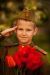 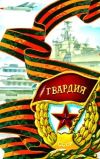 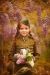 №№МероприятияДата и время проведенияДата и время проведенияМесто проведенияОтветственные(контактные данные)1.1.Создать баннер «Месячник оборонно-массовой и спортивной работы» на сайте школы17.01.2024 г.17.01.2024 г.МБОУ «Шолинская ООШ»Инжебейкина Е,И. Кудряшова Е. Н.3.3.Организация  и проведение уроков мужества и тематических классных часов.17.01.2024 - 23.02.2024 г.17.01.2024 - 23.02.2024 г.МБОУ «Шолинская ООШ» Классные руководители4.4.Массовые старты здоровья по лыжным гонкам и выполнение нормативных требований ВФСК «Готов к труду и обороне» по лыжной подготовке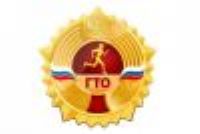 27.01.2024 г.03.02.2024.27.01.2024 г.03.02.2024.ФСК «Хастар»Инжебейкина Е,И. 5.5.Встречи с ветеранами  тыла, труда и известными людьми Красночетайского района, деревни. 03.02.2024 -22.02.2024 г.03.02.2024 -22.02.2024 г.МБОУ «Шолинская ООШ»Классные руководители6.6.Всероссийская массовая лыжная гонка «Лыжня России – 2020»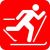 10. 02.2024 г.10. 02.2024 г.ФСК «Хастар», лесной массив «Чавал»Инжебейкина Е. И.9.9.Конкурс рисунков, посвященный Дню защитника Отечества «На страже Родины»12.02.2024 г.12.02.2024 г.МБОУ «Шолинсая ООШ»Тарасова Г. И.Учителя нач. класс.1010Зимний фестиваль Всероссийского физкультурно – спортивного комплекса ГТО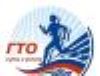 09.02.2024г. 16.02.2024г.09.02.2024г. 16.02.2024г.ФСК «Хастар»Инжебейкина Е. И.1111Районный Фестиваль  военно - патриотической песни памяти воинов – интернационалистов В. Быкова, Г. Иванова, Ю. Макарова «Пусть живые запомнят и поколения помнят»16.02.2024г.16.02.2024г.Районный Дом КультурыКудряшова Е. Н.12.12.Традиционные районные турниры по шахматам и шашкам в честь Дня Защитника Отечества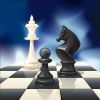 16.02.2024 г.16.02.2024 г.ФСК «Хастар»Инжебейкина Е. И.13.13.Районное соревнование  по стрельбе из пневматической винтовки среди допризывной молодёжи08.02.2024 г.08.02.2024 г.МАУ ДО «Спортивная школа»  «ХастарИнжебейкина Е. И.14.14.Праздничный районный  турнир по настольному теннису в честь Дня защитника Отечества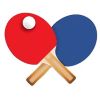 17.02.2024 г.17.02.2024 г.ФСК «Хастар»Инжебейкина Е. И.16.16.Военно- спортивная игра «Зарница – 2024», в честь Дня защитника Отечества19.02.2024 г. 19.02.2024 г. МБОУ «Шолинская ООШ»Инжебейкина Е. И.17.17.Просмотр видеороликов, посвященные Дню защитника Отечества03.02.2024 -22.02.2024  г.03.02.2024 -22.02.2024  г.МБОУ «Шолинская ООШ»Кудряшова Е. Н.Классные руководители.18«Наши выпускники – участники СВО»«Наши выпускники – участники СВО»27.01.2024-17.02.2024 г.МБОУ «Шолинская ООШ»МБОУ «Шолинская ООШ»Классные руководители19.Мероприятия по торжественному закрытию месячника оборонно-массовой и спортивной работыМероприятия по торжественному закрытию месячника оборонно-массовой и спортивной работы22.02.2024 г.МБОУ «Шолинская ООШ»МБОУ «Шолинская ООШ»Администрация школыИнжебейкина Е.И.